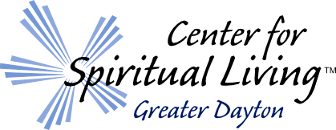 Center for Spiritual Living Greater Dayton4100 Benfield DriveDayton, Ohio 45429937-298-1376www.cslgd.orgCenter for Spiritual Living Greater DaytonVisionAwakening To The Spiritual Magnificence Of Ourselves And Our Planet.PurposeWe are an inclusive community grounded in love, transforming the planet by transforming ourselves through changed minds and spiritual practices.  We stand boldly in love, living joyful, balanced lives, practicing love in every moment.IntroductionThis Annual Report provides an overview of the Center for Spiritual Living Greater Dayton’s (CSLGD) Minister, staff, leadership, and various operational groups/committees for 2016.  The primary intent is to provide the Center’s members and visitors with a year-end snapshot, including financial position, and to highlight what is ahead in the coming year.  Minister’s Report	Looking back on 2016, I see we have done some really amazing things.  I look forward to even more amazing things with you in 2017.  Some of the highlights of last year include:--We paid off our mortgage. We own our building free and clear!  Thank you to everyone who made this happen. It has made management of cash flow much easier and given us some needed breathing room.--We celebrated 70 years of continuous presence in the Miami Valley.  We were joined by the Spiritual Leader of Centers for Spiritual Living, Rev. Dr. Kenn Gordon, for a wonderful service attended by 137 people, and then hosted brunch for 100 guests.  It took a village to create, and we are grateful to that village! Headed by Jane Robinson, a team of about 20 people cooked, decorated, set up, served, and cleaned up.  The celebration was lovely and Dr. Kenn was wonderful – and the food was delicious!--Our Practitioners hosted their first Spiritual Saturday.  This event, which offered information and demonstration of various elements of our spiritual practices, was well-attended and enjoyed by those who came to learn and by the Practitioners.  There was meditation, a modified labyrinth walk, affirmative prayer, vision boards, a view of our philosophy’s history, and more!  Our next Spiritual Saturday will be held on March 25, 2017.  --We were authorized as a Primary Teaching Center of the Centers for Spiritual Living School of Spiritual Leadership.  Classes began in September with 10 students from New Jersey, Virginia (DC area), Chicago, Akron, Columbus, Asheville, and Dayton.  Some of you have housed students for their weekends here. Thank you for your generosity in doing so! The students bring a wonderful energy and fresh perspective to our philosophy. I am grateful for the opportunity to train them and learn from them.--We offered five “certificated” (registered with home office) courses and one original course (The “I” and the Four Agreements) during the year, which were well received.  These courses are where we really learn to put our principles into practice. If you haven’t yet taken Foundations or Beyond Limits, sign up – you will be glad you did because your life will change for the better!--We had a picnic, numerous hikes and other outings, and a wonderful holiday meal together.  Thanks for our Social Committee, led by Kelly O’Keefe, for all the fun and fellowship.Financial Highlights  The Center exists for and through the generous support of the community.  We continue to operate on a very lean budget.  The Treasurer, Linda Andriacco, Rev. CC, and the Leadership Council continuously monitor the financials and are always looking for ways to control expenses and increase income without negative impacting the quality of the Sunday services or the services to the community. As noted previously, we paid off our mortgage in 2016! Our plan is to use that money (almost $1,000 per month) to help pay off our outstanding obligation to Rev. CC’s retirement account and then begin to save toward the needs of our community – whether that means a new physical home/building, remodeling and refurbishing our current building, or replacing the oldest air conditioning units and other repairs.  The general unrest in our country and in our world have contributed to a lower attendance and lower giving in the last three months of the year.  We are confident that both attendance and giving are on the increase now, and we are committed to building a strong sense of community so that everyone has people close to them to “lean into” when life becomes difficult.The Center’s financial highlights for 2016 include:Last year our income exceeded our expenses by about $8,000.  Thank you!  Let’s keep heading in this direction!We received special contributions of $8365.44, which enabled us to pay off our mortgage almost a year early.Because of income from the Teaching Center (ministerial training program) we paid $3,000 toward Rev. CC’s retirement debt. We remain committed to paying this obligation to Rev. CC off entirely by the end of 2018. We anticipate the total Teaching Center income will help us do that!Looking AheadOur theme for Sundays in 2017 is “Values-Based Spiritual Living.”  We join more than 120 other Centers for Spiritual Living in exploring each week a facet of our shared values – compassion, love, spiritual living, continuous improvement/evolution, diversity and inclusivity, financial health, creativity, integrity, safety, transformation, accountability, community service, and communication.Our focus as a center in 2017 is “Building the Beloved Community.”  During our Sunday service we will explore what it means to live a spiritual life driven by the values we hold to be good and worthwhile. All of these values are upheld in a “Beloved Community,” where small groups of people come to know each other well and support each other through life’s ups and downs.Small groups enable us to really grow spiritually because it is in small groups that safety, compassion based on intimate friendship, and deep love and caring happen.  Small groups enable us to have “soul friends” while at the same time enjoying the larger community gathering on Sunday morning.  I think our world is realizing that living in isolation simply does not work. Many of us are pretty isolated, restricted to the people we work with and our social media contacts.  These relationships do not lend themselves to the deep support each of us needs and deserves.  Our small groups will provide that deep support, along with learning, fun, and real friendship.We are in the process of training Leader Champions for a system of small groups that we hope will ultimately involve everyone in the congregation.  These Leader Champions will support the individual leaders of small groups in being confident, open-hearted, generous leaders.  We will be talking a lot about Building the Beloved Community during 2017. If you have wanted a group to hang out with, to talk about life with, to break bread with, to grow spiritually with, consider becoming a leader or host for a small group.  The groups will meet once each month and there will be a quarterly gathering of all group leaders to ensure we have open lines of communication, support and training for leaders, and more. Small Group leader training begins in March, and the small groups themselves launch in May!Thank you so much for being part of this community.  Please join us as we build an even more vibrant, loving, Beloved Community in 2017. With great love,Rev. CC ColtrainStaff and Practitioners       MinisterRev. CC Coltrain has served as the spiritual leader at the Center for Spiritual Living Greater Dayton since 2005.  Prior to coming to Dayton, she lived in Salt Lake City, Utah, where she practiced law until graduating from Holmes Institute, Centers for Spiritual Living’s ministerial training program.  Rev. CC’s personal mission has always been to help people see and experience their own magnificence, and to help bridge the gap between fear and faith. 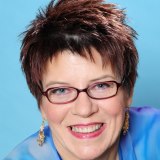 Rev. CC is in the office Tuesday-Thursday from noon to 6.  If you wish to speak with her, please call the office at (937) 298-1376 or email revcc@cslgd.org.Operations DirectorClara Jackson is our operations director and serves the Center by managing the office and the Center’s daily operating affairs.  She works with Rev. CC, the Leadership Council, and associated teams and groups to provide direction and focus for our community’s ministry by creating a welcoming atmosphere and encouraging all who wish to serve at the Center to find the right fit for their interest and expertise.Clara is an organized, “how do we make it happen” personality with a depth of experience from years in corporate America and a graduate certificate in Nonprofit Management.  Registrar/Assistant to the MinisterStephani Stewart is a licensed professional Practitioner and ministerial student.  She maintains all the records pertaining to the School of Spiritual Leadership Primary Teaching Center and helps the ministerial students with housing, assignments, and the numerous other questions that arise in ministerial school.  She also manages the “back office” for our youth and teens programs, scheduling teachers, preparing materials, and generally supporting the programs. Stephani also helps Rev. CC with various projects connected to the Center and to the School of Spiritual Leadership.Prayer Practitioners A Prayer Practitioner is a licensed professional trained in the use of affirmative prayer (spiritual mind treatment).  We find affirmative prayer to be a powerful source of healing, of bodily, mental, and financial health, and of overall life improvement.  After our Sunday services, the professional Prayer Practitioners offer, free of charge, “one-minute miracles” of prayer.  A “one-minute miracle” means a practitioner takes a short time to discuss the situation – not the story, but the concern or problem.  Then the practitioner prays, giving what we call a Spiritual Mind Treatment.  This affirmative way of knowing the spiritual truth in any situation is a powerful way of changing consciousness.  Practitioners are also available for longer one-on-one sessions.  Just ask or call one of the practitioners!  LeadershipLeadership Council  The Leadership Council manages the secular activities, business, and affairs of the Center.  All corporate powers are exercised by or under the direction of the Council.  The specific powers of the LC are described in detail in the Center’s by-laws.  These powers include but are not limited to the followings:Administer high-level personnel matters (paid staff and agents).Set the vision, mission, goals, objectives, strategies policies, and procedures of the Center and its service teams.Administer all financial aspects of the Center including compensation, real estate, debts, etc.Maintain and update the Center’s by-laws.  Creatively develop ways to bring our vision into form.The Leadership Council consists of at least four elected members of the congregation; Rev. CC. and the leaders of the Stewardship team and the Vision Core.  To be eligible for election by the full congregation to the Leadership Council, an individual must have taken, or agree to take within their first year on the Council, at minimum the Foundations class.  In 2016, the Leadership Council included the following members along with Rev. CC:Angie Smith, President – Angie is a vivacious, loving woman who works as a registered nurse supporting and advising patients by telephone.  She is organized, intelligent, articulate and passionate and loves the Center.  Angie also works with our youth ministry.Kelly O’Keefe, Secretary – Kelly is a Legal Product Specialist at LexisNexis.  She has been a member of the Center since 2010, and a member of the Council for four years. Kelly is the Council’s secretary; she actually enjoys taking notes during meetings! Kelly also enjoys dancing, drum circles, traveling, taking pictures and making photo collages in her spare time.  Kelly is thorough and detail-oriented and can always be counted on to ask the questions that need to be asked. She is also the lead for the Social Committee and is a member of the Green Team, HUGS Team (greeters), and Welcome Team.Linda Andriacco, Treasurer – Linda Andriacco is a licensed practitioner with the Center for Spiritual Living.  She has attended the Center since 2012.  Currently she is also our treasurer.  She is the office manager for Nick A. Peth Enterprises.  Linda recently became a grandmother and is so proud of her grandson.  She has a son and daughter-in-law (and grandbaby) who live in Waynesville, three minutes away from her.  Additionally, in fall 2016 she began ministerial training.  Anne Calkins – Anne is a Pediatric Radiologist at Dayton Children's Hospital.  Anne was the lead of the Vision Core and the Core’s liaison to the Leadership Council.  She has attended the Center since 2008 and served on the Leadership Council for two years.  She volunteered with the Youth Ministry and helped coordinating the Cooking with God fundraiser.  Mary Campbell–  Mary is currently a college student and a budding entrepreneur.  Mary has attended the Center since 2015 and has been on Leadership Council for one year. Lisa Schreiber--Lisa is a Visualization Specialist supporting the National Air Space Intelligence Center at WPAFB.  Lisa has attended the Center since 2010.  Lisa has served on the Community Awareness team for three years and was the Chair person this past year.  She is currently serving as the chair for the Concious Cafe.  Lisa also gives her support to the front office for graphic requests.Louistine Tuck –Louistine has been a member of the Center for 16 years.  She is a self-proclaimed life-long student —she has taken most of the courses we offer and been a member of several of the book clubs.  Her favorite activity is exploring the Metro Park bike trails.  She retired from the Department of Housing and Urban Development in 1999 and is currently a leasing consultant at Thirty43 by the Greene.The Council’s key accomplishments for 2016 include:Continued to create and update the Center’s policies and procedures.Planned and executed the 70th Anniversary Celebration.Initiated a successful campaign to raise funds to pay off the Center mortgage.Began work on a set of goals and objectives for the next several years.Looking into 2017, the Council’s focuses will be:Revising the Center Bylaws and finalizing Policies and Procedures.Ensuring the success of our small groups program rollout.Clarifying who we want to be as a community in the future and supporting that with goals and accountability.Visioning for the Center’s future!FIT TeamThe vision of this group is to ensure the integrity and beauty of the Center’s physical structures, including building maintenance and improvements, equipment repairs, landscaping and gardening.  They determine and specify the appropriate qualifications desired from outside vendors and makes the final selection.  Together with the service providers, they strive to keep the facility a place where all are safe and comfortable.  In 2016, the OMC members included:Chris FolkerTeresa KnapkeWe’d LOVE to have you serve on this team if you are handy with tools and/or repairs. Contact Teresa Knapke (teresak854@woh.rr.com) for more information!Vision Core   The Vision Core develops the outline for the Center’s community’s future using the spiritual practice of visioning.  In visioning, one listens for the highest vision that comes from our deepest, truest selves.  By visioning as a group, the Core attains a broader and deeper vision than would be possible for any individual.  The Vision Core meets the second Wednesday of each month at 6 pm and welcomes your attendance and participation as we vision for projects, programs, and the whole community!In 2016, the Vision Core members were:Anne Calkins, Lead and Liaison to Leadership CouncilRev. CCLenza SmithGerri BlumgoldKathy RiceStephani StewartMusic  Kenny Rice is the Center’s Music Director.  Kenny is a veteran professional musician and leads the Higher Mind Band at the Center.  Kenny Rice is a lifelong musician, pianist/keyboardist/director/ arranger-producer.  He has traveled and performed internationally and throughout the USA since the mid 60’s, when he joined “Up With People.”  Kenny has been behind the keyboards and directing the music for this spiritual Center for more than 20 years!  In 2008, Kenny created the Higher Mind Band (HMB), a group of seasoned musicians with the ability to professionally perform a wide selection of positive message music, chosen from all genres, both secular and non-secular.  The HMB performs a different set of songs every Sunday, which involves constantly searching for or creating new music with lyrical content that matches the relevant message.  Dan Heffner (“Lieutenant Dan”) fills in for Kenny when he is on the road with his “outside” band.  Dan celebrated his fifth year with the HMB in 2015.  And, as mentioned above, Becky Victor has been our principal vocalist for 20 years.  Thank you, Becky, and congratulations.  Ongoing Service Teams and GroupsSocial Committee  The Social Committee plans events at the center and offsite as a way to provide opportunities for fellowship and fun among Center attendees.  You can see we like to have fun! The Social Committee, along with the Green Team, planned the following events and outings in 2016:1/17 – Winter hike at Possum Creek Metropark2/26 – Winter dance and trivia party3/13 – Lunch in Yellow Springs at Ye Olde Trail Tavern4/23 – Lunch at Second Street Market then outing to Earthfest at Garden Station. 4/24 – Tree planting after service5/22 – Picnic at CSLGD6/19 – Breakfast with the Beatles at the Fraze6/26 – Hike at Siebenthaler Fen7/16 – Canoe / kayak outing and picnic7/31 – Miniature Golf Scramble8/23 – Dayton Dragons outing10/8 – Bonfire and cookout at CSLGD10/22 – Camp dinner, hike and overnight at Twin Creek Metropark12/2 – Holiday decorating party12/11 – Holiday dinnerIf you’d like to be part of this team and raise the FUN QUOTIENT of the Center, contact Kelly O’Keefe at (937) 438-1054.Welcome Team  The purpose of the Welcome Team is to create and promote a warm and friendly, welcoming presence to new and returning visitors, and to create a welcoming atmosphere for the whole Center.  The primary objectives of the team include Having two of its members available at every Sunday service (and events if possible) who are clearly visible and available to provide newcomers with the “Newcomer Packet,” invite guests to visit the Library and bookstore, introduce visitors to others, listen to their story, and answer questions.  Encouraging or accompanying visitors to join others in the Social Hall for refreshments after the service.  Developing and maintaining various brochures and packets for newcomers.  Visually enhancing the Center to guide members and visitors.  Creating a training curriculum for team members so they feel comfortable and confident in this role.Green Team  The Green Team is a group of environmentally conscious members working together to support the sacredness of the Earth, the natural world, and all its life forms.  The team practices and demonstrates environmentally sound practices that become an intrinsic part of this Center’s culture, which encompasses the following activities and programs: Providing educational talks, documentaries, movies, and workshops.Supporting ongoing recycling efforts at the Center including cans, glass, plastic (labeled #1 through #7), paper, cardboard, ink / toner cartridges, cell phones, batteries, and CFLs.Supporting green and sustainable procurement and best practices to maximum extent practicable.Conducting audio-recorded interviews of environmental activists and leaders in the general community (“CSLGD Eco Voices Project”).Participating in Ohio Interfaith Power and Light, a religious initiative within the State of Ohio to educate and advocate environmental stewardship and climate change awareness for members of congregations of all faith traditions.Partnering with the Social Committee to promote nature hikes, camping, and field trips.The Green Team’s upcoming events include a Polar Hike at John Bryan State Park with lunch at Historic Clifton Mill, an environmental documentary movie showing, and an Earth Day community outreach event!Service Outreach TeamAre you feeling a call to give back and support others in our broader community?  Be who you are, serving and assisting others in our community who may need food, clothing, shelter, hope and compassion. No special skills required, simply a desire to serve others from a place of Oneness. The Consciousness CaféThe Consciousness Cafe is held in the Social Hall after the Sunday service.  The purpose of the Cafe is to encourage members to linger after service, mingle, get to know each other better, and learn more about our community while enjoying the food provided by the Consciousness Cafe Committee.  Offerings may range from a complete meal to snacks, beverages, and birthday cake on Birthday Sunday (the last Sunday of each month).  Bring something to share!Compassionate Care TeamMembers of the Compassionate Care team support our community with unconditional love and assistance during times of illness or surgery, grief, or emotional difficulties.  We reach out in sacred friendship, without judgment, to listen and to care. Our mission is to provide a caring supportive environment to help meet individuals’ needs during physical, emotional and spiritual challenges.  If you feel called to serve on this amazing team, please talk with Rev. CC or Linda Andriacco.Sacred Service CircleThe Sacred Service Circle includes the ushers and the greeters – the HUGS Team – and our Count and Close team. Prior to Sunday service, we welcome all who enter, and provide information about the center.  Our two teams come together to receive the contributions during service, and then our count and close volunteers bless and count the contributions.  Later in the day, they ensure that the Center is locked for the day.  Each team member serves once or twice a month or otherwise as a specific volunteer’s schedule allows. We welcome anyone interested in serving.  This is a great way to get to know people in your spiritual community!Youth Program  The Youth Program is where the Center children learn about their and everyone else’s oneness with God and divine creativity.  The Youth Program consists of the following age groups:Toddlers (0-5)Children (6-11)Tweens (12-14)Teens (15–18)We have amazing teachers, including Carol Huesman and Rebecca Rogero-Victor, writing curriculum for the kids that aligns with what the rest of us are up to out in the Sanctuary.  Talk to your children about what they are learning – I think you’ll like it!  WE WELCOME VOLUNTEERS! If you’re interested in working with our kids, please talk with Stephani Stewart, program coordinator, at (937) 524-1488.Adult Education TeamAdult education is provided by Rev. CC and a group of practitioners working closely together to provide classes that help people enlarge their consciousness and overcome their habituated thinking.  Classes include “certificated” (registered) classes from our home office, classes written by Rev. CC or practitioners, short spiritual development courses, and courses written by other ministers.  During 2016 we had six terrific classes. As we look forward to 2017 we plan at least five certificated classes.  If there is a subject on which you would like to see a class, please let Rev. CC know.Science of Mind 101 Discussion GroupThis informal group meets every Sunday for an hour before the celebration service.  It can be of help to new people to better understand the philosophy of our founder, Ernest Holmes, and some participants have been “regulars” here for decades.  With readings from one of Dr. Holmes’ books as a touchstone, the group shares perspectives, musings, and personal experiences to help understand and illustrate the workings of Spirit in the world and in our individual lives. Reading the book chapters in advance is helpful, but drop-ins are always welcome. Beginning at 9 am, several members of this group meet to pray together.  If you would like to join them, and learn more about affirmative prayer (and get to practice it) please do – just come at 9 am!Meditation Sangha  The Meditation Sangha meets every Wednesday at 7 pm and Sunday at 6:30 pm.  Team leader, Mark Coltrain, offers a half hour introduction to meditation at 6:30 pm on Wednesday evenings.  Periodically and throughout the year, meditation retreats are conducted.  These retreats, typically three hours in duration, allow the Sangha to expand their practice in terms of duration and style.Other Center UsageOur Center truly is a public Center for Spiritual Living.  We offer space for yoga classes, AA meetings, meetings of eating disorder support groups and weight loss support groups, other spiritual development groups, and much more.  Our space is also used for weddings and memorial services, as well as a local point for collection of signatures on various referendums for state elections.Financial Information OverviewThe Center continues to exist for and through the generous support of the community.  We operate on a very lean budget.  Our Treasurer, Linda Andriacco, along with Rev. CC, and the Leadership Council continuously monitor the financials and search for ways to control expenses and increase income without having any negative impact on the quality of the Sunday services or the services to the community. The Center’s financial highlights for 2016 include:Net income was OVER net expenses due to our mortgage payoff contributions.Completed fundraising and paid off our mortgage entirely.Consolidated all outstanding short-term obligations on a credit card offered by our bank (US Bank) at 10% per annum interest. Contributed $3,000 to Rev. CC’s unpaid retirement fund.  The average per person donation of our members during 2016 was $38.79 per week.  If that increased to $45.00 per person (or we grew our regular Sunday attendance) we would be a sustainable Center, able to handle the things in the building that wear out and need replacement, and able to erase all past due obligations.  Statement of Assets and Liabilities as of December 31, 2016Notes:Bank Accounts – Balance is a “snapshot” as of the last day of year, comparing what our internal accounts reflect.  Rev. CC Retirement Debt – We fell short of expectations in two ways: We did not contribute the $9,000 we planned for to pay off this debt; we were only able to contribute $3,000 in 2016; and the Center was unable to pay certain monthly payments for current retirement, adding to our accounts payable.  We remain committed to getting this obligation fully paid off in the next two years.  Statement of Income and Expenses through December 31, 2016While we, like you, continue to face some challenges and managing cash flow on a daily basis is not always fun, we feel strongly about the financial health of the Center.  We are taking active steps to turn first-time visitors into long-time members.  We are mortgage-free!  So, our Center is on its way to financial stability, home to a thriving community.  The complete financial information is posted in the Library throughout the year.   If you have any questions about our finances, please do not hesitate to talk with Rev. CC.Ways you can helpAnnual PledgeYour annual pledge contributions to the Center are invaluable to operations, as are other financial gifts beyond your pledge.  In-kind gifts of material goods and services can also be helpful to the Center – please contact Rev. CC to discuss.ContributionsWe realize that some of you have not made an actual pledge to the Center.  Your contributions on Sunday make up the remainder of our income and we appreciate you very much for contributing.  If you would like a set of envelopes to make it easier for you to give regularly, please let Clara in the main office know.Gifts in KindBuilding materials, hospitality supplies and food, and similar things can be donated to the Center, as can your time and talent.  If you have a knack for décor, finances, gardening, or anything else that would benefit the Center, please know your time and talent are welcome here!  Talk with Rev. CC to get involved!Planned Giving / Estate PlanningGifts made as part of estate planning can help ensure the smooth and healthy operation of the Center.  Please talk with Rev. CC to find out how to make a gift to the Center part of your estate planning.Amazon Visit the Center website and click on the Amazon link; purchases made through this partnership DOES NOT cost you anything BUT DOES result in valuable commission income to the Center.Local Grocery ShoppingThrough Kroger and Dorothy Lane Market, you can name the Center as designee for these companies’ community giving program.  Every time you shop, “points” are attributed to the Center and periodically we receive a check from your grocer.  Go to www.kroger.com or www.dorothylane.com to designate Center for Spiritual Living Greater Dayton!  Just remember that some of these designations must be done annually.  ServeYour presence and contribution to any of the existing groups is welcomed with open arms.  Or do you have other ideas that will contribute to a more vibrant, active, loving Center?  Just talk with Rev. CC or anyone on the leadership team to propose new ventures in sacred service or connection.Think ABUNDANCEWhen you think of the Center, think abundance!  Keep our financial well-being in your prayers and affirmations.  Know that we are a thriving, healthy community reaching out to those who are looking for the kind of loving, accepting, welcoming place we build together.  ThanksThank you so much for your participation in the Center!  We exist for you, but we certainly couldn’t do any of what we do without you!CSLGD Prayer PractitionersCSLGD Prayer PractitionersBecky Victor, RScP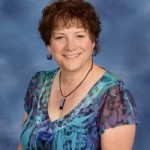 (937) 291-1565Lenza K. Smith, RScP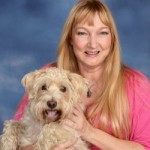 (937) 671-1927Gerri Blumgold, RScP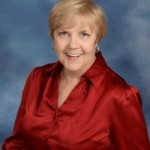 (937) 294-9152Marj Russell, RScP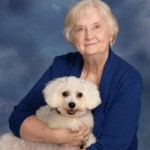 (937) 848-2715Judy Nassmacher, RScP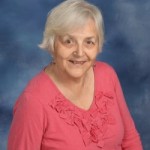 (937) 436-3863Marty Jacoby, RScP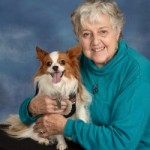 (937) 293-0980Stephani Stewart, RScP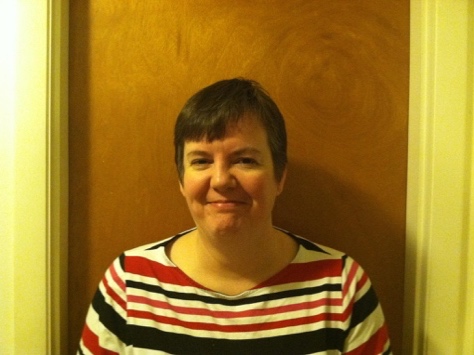 (937) 524-1488Linda Andriacco, RScP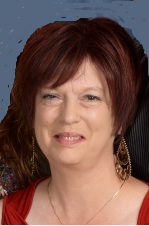 (937) 623-3747Lana Mayhew, RScP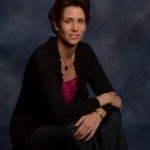 (937) 253-7081Rev. CC Coltrain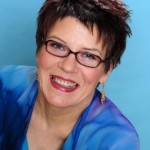 (937) 298-1376 x203